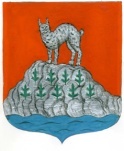 СОВЕТ ДЕПУТАТОВСЕВАСТЬЯНОВСКОГО СЕЛЬСКОГО ПОСЕЛЕНИЯПРИОЗЕРСКОГО МУНИЦИАЛЬНОГО РАЙОНАЛЕНИНГРАДСКОЙ ОБЛАСТИ		ПРОЕКТРЕШЕНИЕот  2024 года №                                                         В соответствии с Федеральным законом от 3 декабря 2012 года № 230-ФЗ «О контроле за соответствием расходов лиц, замещающих государственные должности, и иных лиц их доходам», областным законом Ленинградской области от 20 января 2020 года № 7-оз (в редакции от 22 декабря 2023 года) «Об отдельных вопросах реализации законодательства в сфере противодействия коррупции гражданами, претендующими на замещение должности главы местной администрации по контракту, муниципальной должности, а также лицами, замещающими указанные должности», Постановлением Губернатора Ленинградской области от 15 сентября 2023 года № 66-пг «Об утверждении формы обобщенной информации об исполнении (ненадлежащем исполнении) лицами, замещающими муниципальные должности в представительном органе муниципального образования, обязанности представить сведения о доходах, расходах, об имуществе и обязательствах имущественного характера», руководствуясь Уставом Севастьяновского сельского поселения Приозерского муниципального района Ленинградской области, Совет депутатов РЕШИЛ:Утвердить Порядок размещения на официальном сайте администрации Севастьяновского сельского поселения Приозерского муниципального района Ленинградской области обобщенной информации об исполнении (ненадлежащем исполнении) лицами, замещающими муниципальные должности в Совете депутатов Севастьяновского сельского поселения Приозерского муниципального района Ленинградской области, обязанности представить сведения о доходах, расходах, об имуществе и обязательствах имущественного характера согласно приложению 1.Признать утратившими силу:решение Совета депутатов муниципального образования Севастьяновское сельское  поселение муниципального образования Приозерский муниципальный район Ленинградской области от 24 марта 2016 года № 70 «Об утверждении Порядка размещения сведений о доходах, расходах, об имуществе и обязательствах имущественного характера главы муниципального образования  Севастьяновское сельское поселение муниципального образования Приозерский муниципальный район Ленинградской области, депутатов Совета депутатов муниципального образования  Севастьяновское сельское поселение муниципального образования Приозерский муниципальный район Ленинградской области и членов их семей в информационно-телекоммуникационной сети «Интернет» на официальном сайте поселения  и предоставления этих сведений общероссийским средствам массовой информации для опубликования» в информационно-телекоммуникационной сети «Интернет» на официальном сайте администрации Севастьяновского сельского поселения Приозерского муниципального района Ленинградской и предоставления этих сведений общероссийским средствам массовой информации для опубликования»;Опубликовать данное решение в средствах массовой информации.Настоящее решение вступает в силу со дня его официального опубликования.Контроль за исполнением настоящего решения возложить на постоянную комиссию по местному самоуправлению, законности, социальным вопросам .Глава Севастьяновского сельского поселения                                       В.И.ШевцоваИсп. Г.В.Ватина.Тел. 93-238Разослано: дело – 2, СМИ-1.УТВЕРЖДЕНрешением Совета депутатовСевастьяновского сельского поселения Приозерского муниципального района Ленинградской области от  2024 года № приложение 1 ПОРЯДОКразмещения на официальном сайте администрации Севастьяновского сельского поселения Приозерского муниципального района Ленинградской области обобщенной информации об исполнении (ненадлежащем исполнении) лицами, замещающими муниципальные должности в Совете депутатов Приозерского городского поселения Приозерского муниципального района Ленинградской области, обязанности представить сведения о доходах, расходах, об имуществе и обязательствах имущественного характера1. Настоящим Порядком устанавливается порядок размещения на официальном сайте администрации Севастьяновского сельского поселения Приозерского муниципального района Ленинградской области (далее - официальный сайт) обобщенной информации об исполнении (ненадлежащем исполнении) лицами, замещающими муниципальные должности в Совете депутатов Севастьяновского сельского поселения Приозерского муниципального района Ленинградской области, обязанности представить сведения о доходах, расходах, об имуществе и обязательствах имущественного характера, а также сведения о доходах, расходах, об имуществе и обязательствах имущественного характера своих супруги (супруга) и несовершеннолетних детей (далее – обобщенная информация).2. Для размещения на официальном сайте, обобщенной информации, депутаты Севастьяновского сельского поселения Приозерского муниципального района Ленинградской области (далее – депутаты), не позднее 30 апреля года, следующего за отчетным, предоставляют главе Севастьяновского сельского поселения (далее - глава поселения) копии справок о доходах, расходах, об имуществе и обязательствах имущественного характера или копии уведомлений о несовершении в отчетном периоде сделок, предусмотренных частью 1 статьи 3 Федерального закона от 3 декабря 2012 года № 230-ФЗ «О контроле за соответствием расходов лиц, замещающих государственные должности, и иных лиц их доходам», общая сумма которых превышает общий доход депутата и его супруги (супруга) за три последних года, предшествующих отчетному периоду, с отметкой о приеме органом по профилактике коррупционных и иных правонарушений.3. Обобщенная информация размещается главой поселения на официальном сайте в соответствии с формой, утвержденной Постановлением Губернатора Ленинградской области от 15 сентября 2023 года № 66-пг «Об утверждении формы обобщенной информации об исполнении (ненадлежащем исполнении) лицами, замещающими муниципальные должности в представительном органе муниципального образования, обязанности представить сведения о доходах, расходах, об имуществе и обязательствах имущественного характера».4. Обобщенная информация не должна содержать персональные данные, позволяющие идентифицировать соответствующее лицо, и данные, позволяющие индивидуализировать имущество, принадлежащее соответствующему лицу.5. Обобщенная информация за весь период замещения муниципальной должности находится на официальном сайте и обновляется ежегодно в течение 14 рабочих дней со дня истечения срока, установленного для ее подачи.6. При внесении уточняющих сведений депутаты предоставляют главе поселения копии справок о доходах, расходах, об имуществе и обязательствах имущественного характера с отметкой о приеме данных уточненных сведений органом по профилактике коррупционных и иных правонарушений в течение одного месяца после окончания срока, установленного частью 5 статьи 2 областного закона Ленинградской области от 20 января 2020 года № 7-оз «Об отдельных вопросах реализации законодательства в сфере противодействия коррупции гражданами, претендующими на замещение должности главы местной администрации по контракту, муниципальной должности, а также лицами, замещающими указанные должности».Глава поселения размещает представленные уточненные сведения на официальном сайте в течение 10-ти рабочих дней с момента представления.7. Глава поселения, обеспечивающий размещение обобщенной информации на официальном сайте, несет в соответствии с законодательством Российской Федерации ответственность за несоблюдение настоящего Порядка, а также за разглашение сведений, отнесенных к государственной тайне или являющихся конфиденциальным.Об утверждении Порядка размещения на официальном сайте администрации Севастьяновского сельского поселения Приозерского муниципального района Ленинградской области обобщенной информации об исполнении (ненадлежащем исполнении) лицами, замещающими муниципальные должности в Совете депутатов Севастьяновского сельского поселения Приозерского муниципального района Ленинградской области, обязанности представить сведения о доходах, расходах, об имуществе и обязательствах имущественного характера. 